NOLIKUMSJelgavas valstspilsētas pašvaldības sociālās uzņēmējdarbības ideju konkursa“Impulss” Izdots saskaņā ar Pašvaldību likuma 50.panta pirmo daļuVispārīgie jautājumiŠis nolikums (turpmāk – Nolikums) nosaka sociālās uzņēmējdarbības ideju konkursa  “Impulss” (turpmāk  - Konkurss) mērķi un uzdevumus, kā arī Konkursa norises, Konkursa ideju vērtēšanas, uzvarētāju noteikšanas un balvu piešķiršanas kārtību. Konkursa organizētājs - Jelgavas valstspilsētas pašvaldība (turpmāk – Pašvaldība).  Konkursu vērtē un lēmumu par balvas piešķiršanu pieņem ar Jelgavas valstspilsētas  pašvaldības domes (turpmāk – Dome) lēmumu apstiprināta konkursa komisija sešu locekļu sastāvā (turpmāk - Komisija). Konkursu izsludina Pašvaldības oficiālajā tīmekļvietnē www.jelgava.lv un Jelgavas valstspilsētas pašvaldības profesionālās tālākizglītības iestādes “Zemgales reģiona kompetenču attīstības centrs”  tīmekļvietnē www.zrkac.lv.Konkursā var piedalīties sabiedrība ar ierobežotu atbildību, saimnieciskās darbības veicēji, biedrības, kas reģistrēti Jelgavas valstspilsētas administratīvajā teritorijā un darbojas Jelgavas valstspilsētā (turpmāk - Dalībnieki).Konkursā nevar piedalīties dalībnieks, kuram uz Konkursa pieteikuma iesniegšanas un vērtēšanas brīdi:nodokļu parāds pārsniedz 150,00 euro (viens simts piecdesmit euro un 00 centi);uzsākts maksātnespējas vai likvidācijas process;apturēta saimnieciskā darbība;uzņēmējdarbība ir saistīta ar azartspēlēm, tabakas izstrādājumu, ieroču, munīcijas un alkohola ražošanu un tirgošanu.Konkursa mērķis un uzdevumiKonkursa mērķis ir veicināt sociālās uzņēmējdarbības attīstību Jelgavas valstspilsētā.Konkursa uzdevumi:apzināt un novērtēt Dalībnieku ieguldījumu sociālās uzņēmējdarbības attīstībā;popularizēt Dalībnieku pieredzi sociālo problēmu risināšanā, sekmējot labāko ideju pārnesi citu uzņēmumu darbā;motivēt radīt jaunus sociālos uzņēmumus Jelgavas valstspilsētā.Konkursa idejas pieteikšanas kārtībaKonkursam var pieteikt ideju, kas rada labvēlīgu un nozīmīgu sociālo ietekmi, nodarbinot mērķa grupas vai uzlabojot dzīves kvalitāti sabiedrības grupām, kuru dzīvi ietekmē sabiedrībai būtiskas problēmas (piemēram, sociālo, veselības aprūpes vai izglītības pakalpojumu sniegšana, kā arī specializētu preču ražošana), vai veicot citas sabiedrībai nozīmīgas darbības, kas rada ilgstošu pozitīvu sociālo ietekmi (piemēram, iekļaujošas pilsoniskas sabiedrības veidošana, atbalsts zinātnei, vides aizsardzība un saglabāšana, dzīvnieku aizsardzība vai kultūras daudzveidības nodrošināšana).Konkursam katrs Dalībnieks var pieteikt tikai vienu ideju. Dalībnieks piesaka dalību Konkursā, iesniedzot Konkursa pieteikumu (pielikumā) nolikuma 3.4. apakšpunktā noteiktajā kārtībā un paziņojumā par Konkursu norādītajā termiņā.Dalībnieks Konkursa pieteikumu iesniedz, nosūtot elektroniski uz e-pastu: uznemejdarbiba@zrkac.jelgava.lv (parakstītu ar drošu elektronisko parakstu) vai sūtot pasta sūtījumā uz adresi: Svētes iela 33, Jelgava, LV - 3001, uz aploksnes norādot - “Sociālās uzņēmējdarbības ideju konkursam “Impulss”.Konkursa ideju vērtēšanaKomisija nevērtē Konkursa idejas, ja konstatēti nolikuma 1.6. apakšpunktā norādītie apstākļi.Konkursa ideju vērtēšanu Komisija veic viena mēneša laikā pēc Konkursa pieteikumu pieņemšanas pēdējās dienas.  Konkursam pieteiktās idejas vērtē atbilstoši šādiem kritērijiem:Dalībnieki tiek aicināti prezentēt ideju klātienē Komisijai.Konkursa ideju prezentācijā Dalībnieks iepazīstina ar Konkursa idejas mērķi, norāda, kāda labvēlīga un nozīmīga sociālā ietekme tiktu radīta.Konkursa uzvarētāju noteikšana un apbalvošanaKonkursa uzvarētāji tiek noteikti, pamatojoties uz augstāko iegūto punktu skaitu.Komisija pieņem lēmumu par Konkursa uzvarētāju noteikšanu un naudas balvas piešķiršanu Konkursa uzvarētājiem. Konkursa uzvarētāji tiek apbalvoti klātienē, nosūtot ielūgumu uz Dalībnieka pieteikumā norādīto e-pastu.Konkursa uzvarētājiem tiek pasniegta naudas balva šādā apmērā:1.vieta – 1000,00 euro (viens tūkstotis euro un 00 centi);2.vieta – 750,00 euro (septiņi simti piecdesmit euro un 00 centi);3.vieta – 500,00 euro (pieci simti euro un 00 centi).Komisijai ir tiesības piešķirt vienu veicināšanas balvu 100,00 euro (viens simts euro un 00 centi) apmērā.Informāciju par Konkursa uzvarētājiem publicē Jelgavas valstspilsētas pašvaldības oficiālajā tīmekļvietnē www.jelgava.lv un Jelgavas valstspilsētas pašvaldības profesionālās tālākizglītības iestādes “Zemgales reģiona kompetenču attīstības centrs” tīmekļvietnē www.zrkac.lv.Citi noteikumiKonkursa organizatora kontaktinformācija: e-pasts uznemejdarbiba@zrkac.jelgava.lv, tālrunis: 63012155, 63012169.Domes priekšsēdētājs									A.Rāviņš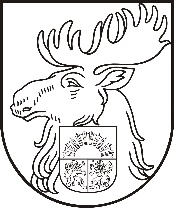 Latvijas RepublikaJelgavas valstspilsētas pašvaldības domeLielā iela 11, Jelgava, LV-3001, Latvijatālrunis: 63005531, 63005538, e-pasts: pasts@jelgava.lvKritērijsPunktu skaitsPunktu skaitsKritērijsMaksimāli piešķiramaisKomisijas piešķirtais1.Saistība ar sociālo uzņēmējdarbību:ir sociālais uzņēmumsir sagatavoti vai iesniegti dokumenti sociālās uzņēmējdarbības statusa iegūšanai;plāno uzsākt sociālo uzņēmējdarbību         201052.Konkursa idejas atbilstība nolikuma 3.1. apakšpunktam103.Idejas inovatīvais aspekts104.Idejas apraksta vispusīgums un kvalitāte205.Idejas sociālā ietekme (materiālā, nemateriālā)106.Ietekme - īstermiņā, ilgtermiņā un idejas izaugsmes potenciāls107.Skaidri aprakstīta konkrēta mērķa grupa108.Vai naudas balva tiks izmantota idejas realizācijai 10Kopā: 100